  Sambhram Academy of Management StudiesAviation Students Airport Visit to Mysore July 15, 2022 The ReportOn receiving visit approval from Mysore Airport Director, fifty one students with three faculty members namely Mr. Kedar Singh, Mr. Gopi G and Ms. Harshitha P went on an industrial visit to Mysore Airport on July 15, 2022.We all assembled at the College at 6.30 AM and left campus at 7AM. On reaching at Airport Mysore, we got clearance from Airport authorities and students were divided into two groups.Group one soon left for security clearance and then interaction in terminal building. However, Group two was taken by Mr. Gopi to ARFF (Aircraft Rescue and Fire Fighting) and ATC (Air Traffic Control) building. Mr. Manoj from ARFF Department delivered the detailed lecture on Crash Fire Tenders, Technical Data and Operational specialization on rescue operation’s-ordination between ATC controller and ARFF (Aircraft Rescue and Fire Fighting) control was explained. Students viewed D-VOR (Doppler Very High Frequency Omni Directional Radio Range). The Aircraft landing via taxiway to terminal was viewed and Ramp services were explained in detail and the activities did take place at a distance merely 50 meters. On-landside, baggage screening and ticket booking were being processed and Mr. Pranjay, the in-charge Ticketing Supervisor, Indigo received us and briefed on various operational areas of Airline. Mr.Abhayjith from AAI(Airport Authority Of India) explained about baggage  screening checks. As a baggage policy, carry-on baggage should have maximum length of 22 inch (56 cm), width 18 inch (45 cm) and depth of 10 inch (25 cm); these dimensions include wheels, handles, side pockets, etc. Some airlines also enforce weight limitations, generally 7kg per passenger. List of items allowed and restricted to carry-in-flight were also briefed with pictorial display. All knives, sharp objects or cutting implements of any kind and of any length, whether of metal or other material and some sporting goods must be packed in checked baggage .They cannot be carried in the cabin baggage. Security regulations limit the amount of liquids aerosols and gels permitted in carry-on baggage. The current restrictions for liquids, aerosols and gels from ICAO and in effect in most countries are that they must be in containers 100ml or equivalent, placed in a transparent resalable plastic bag with max capacity one-liter. At screening these plastic bags should be presented apart from other carry-on items. Medications, baby milk/foods, special dietary requirements are exempted.Some airports require additional screening of powders in quantities greater than 355ml/12 ounces. For safety reasons all hand-baggage in the cabin must be put away as soon as possible once you have boarded the aircraft. If you are sitting by an emergency exit, or there is no seat in front of you, all your belongings must be placed in the overhead compartments. Passenger Terminal Manager Mr. Gaurav Chikara explained how operations are carried out for Flight movements and its control systems which provide graphical monitoring of an airline’s operations, including real-time flight and aircraft status. Our visit started at 1:30 PM and ended at 5:30 PM. Before that we invited Airport Director for a photo session. He briefed how aviation industry is growing largely in India including MRO stations, also mentioned that future extension of Mysore Airport would be giving International exposure. Extension of Runway would be one of its own kind in India making it an International Airport and road transport will run underground of extended runway portion.The village near the airport Mandakalli is situated 10 kilometers south of the city and is owned and operated by the Airports Authority of India (AAI). The Mysore Airport is spread over 490 acres and the land is being acquired by the State Government for extension of Runway components. The expanded runway where planes like Boeing 747 and Airbus A380 can land. Full-fledged 6-lanes Economic Corridor between Mysore and Bangalore and Container Corporation of India’s (CONCOR) Multi-Modal Logistics Park at Kadakola are expected to be a game-changer for the region. This airport's history dates back to the 1940s when it was constructed by the Kingdom of Mysore. Passenger service, training flights of the Indian Air Force and other operations took place at Mysore Airport during its first several decades. Today it is growing significantly to provide job opportunities globally.Activities related to Aviation field and visiting its various operational sector provide practical knowledge to students. Excellent enhanced learning happens when industrial visits are conducted every year.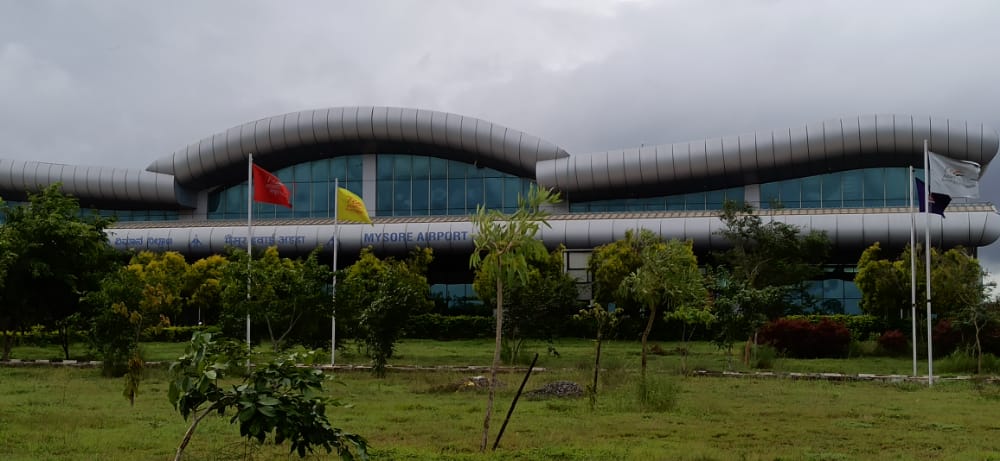 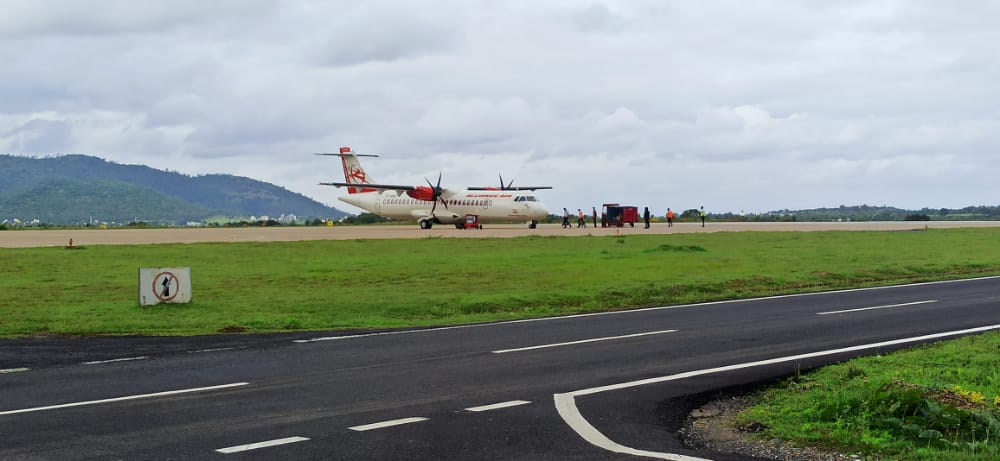 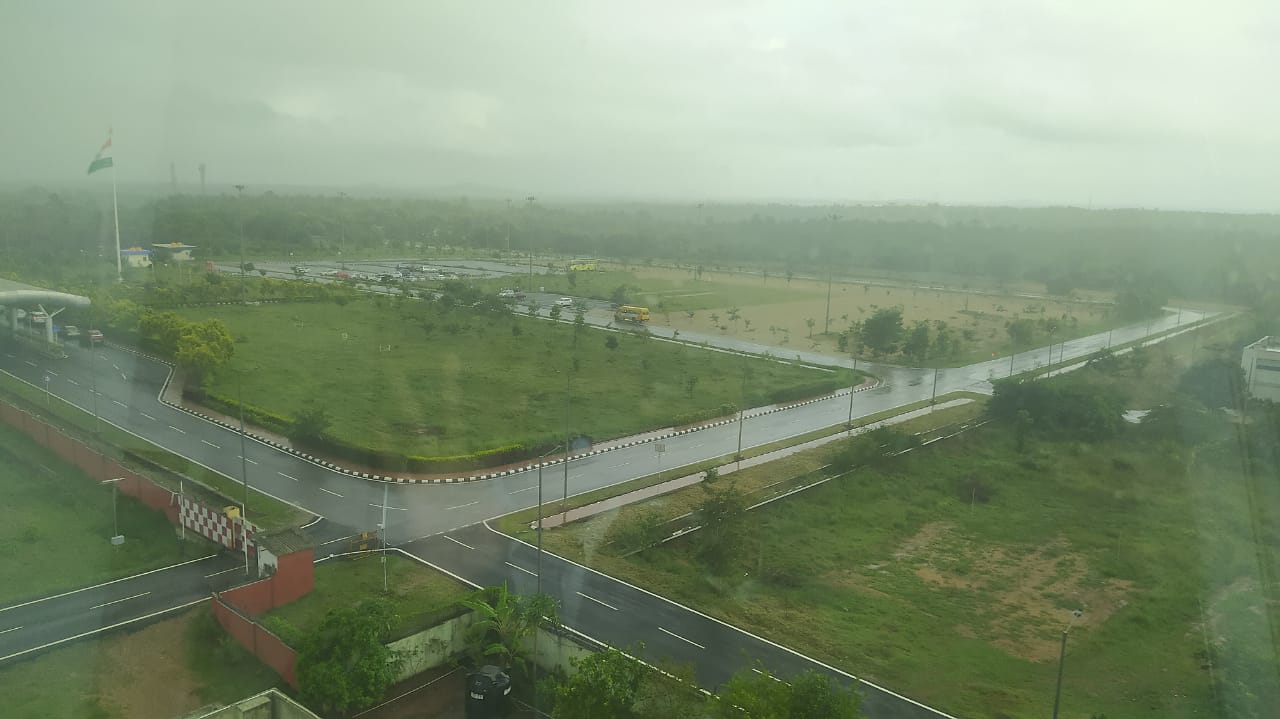 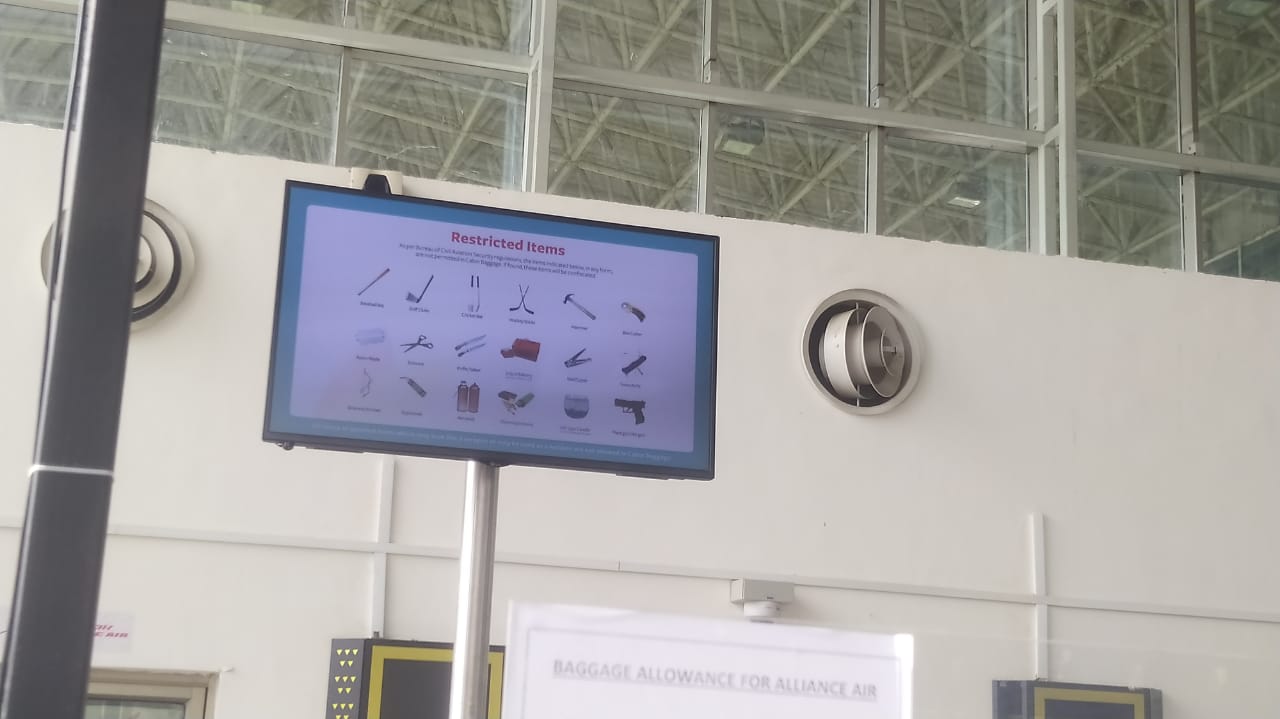 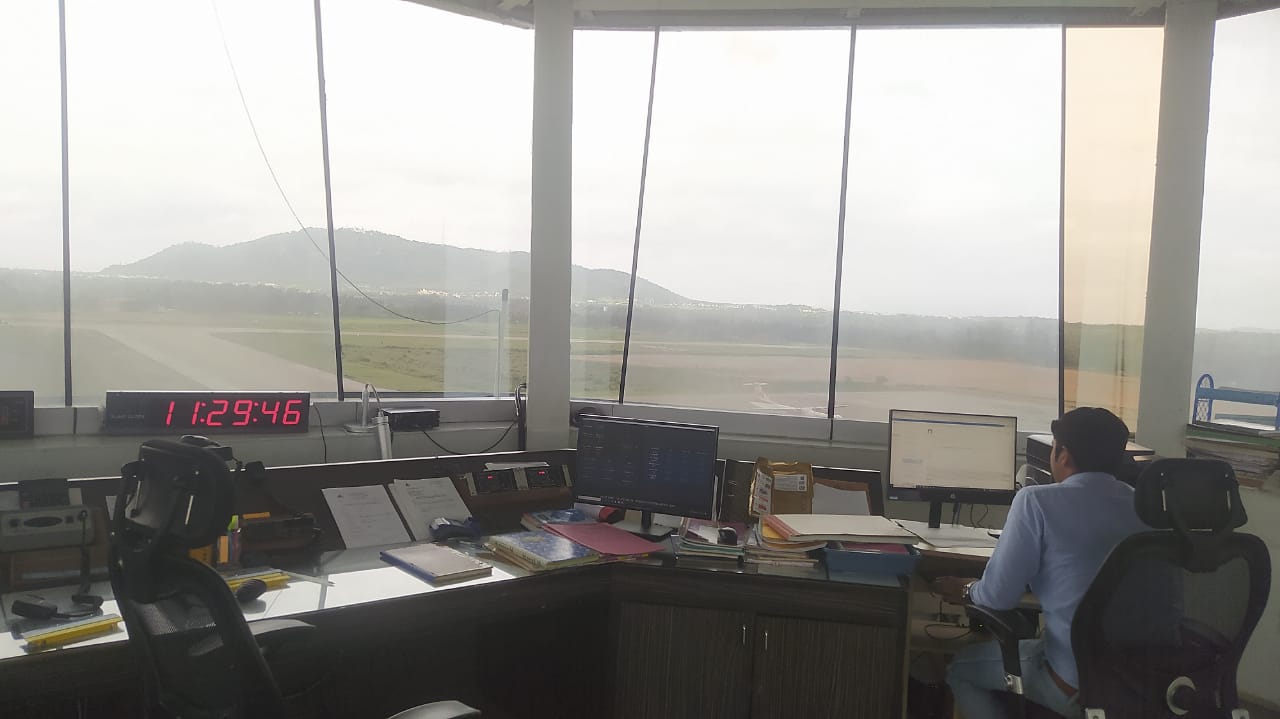 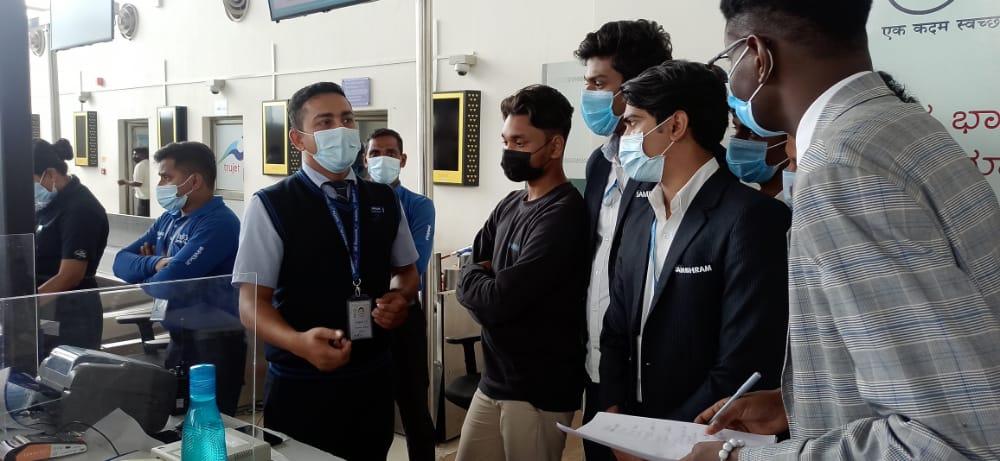 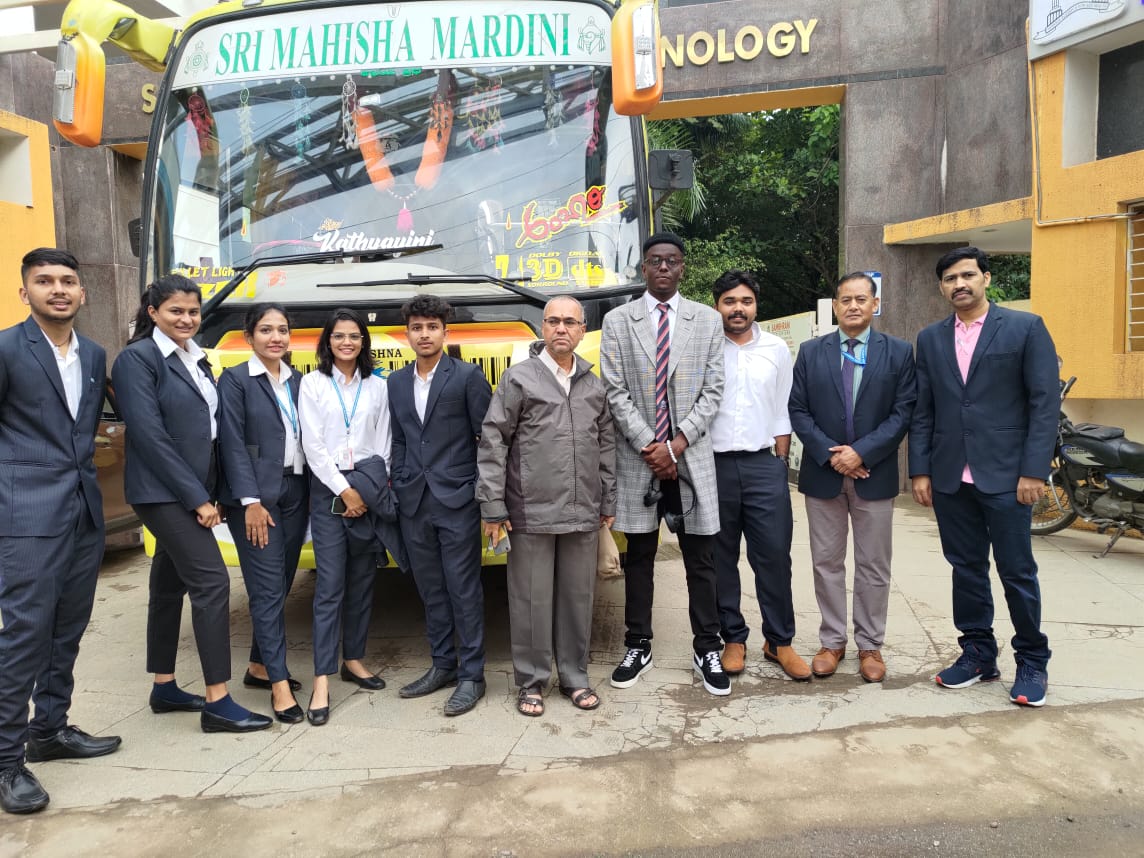 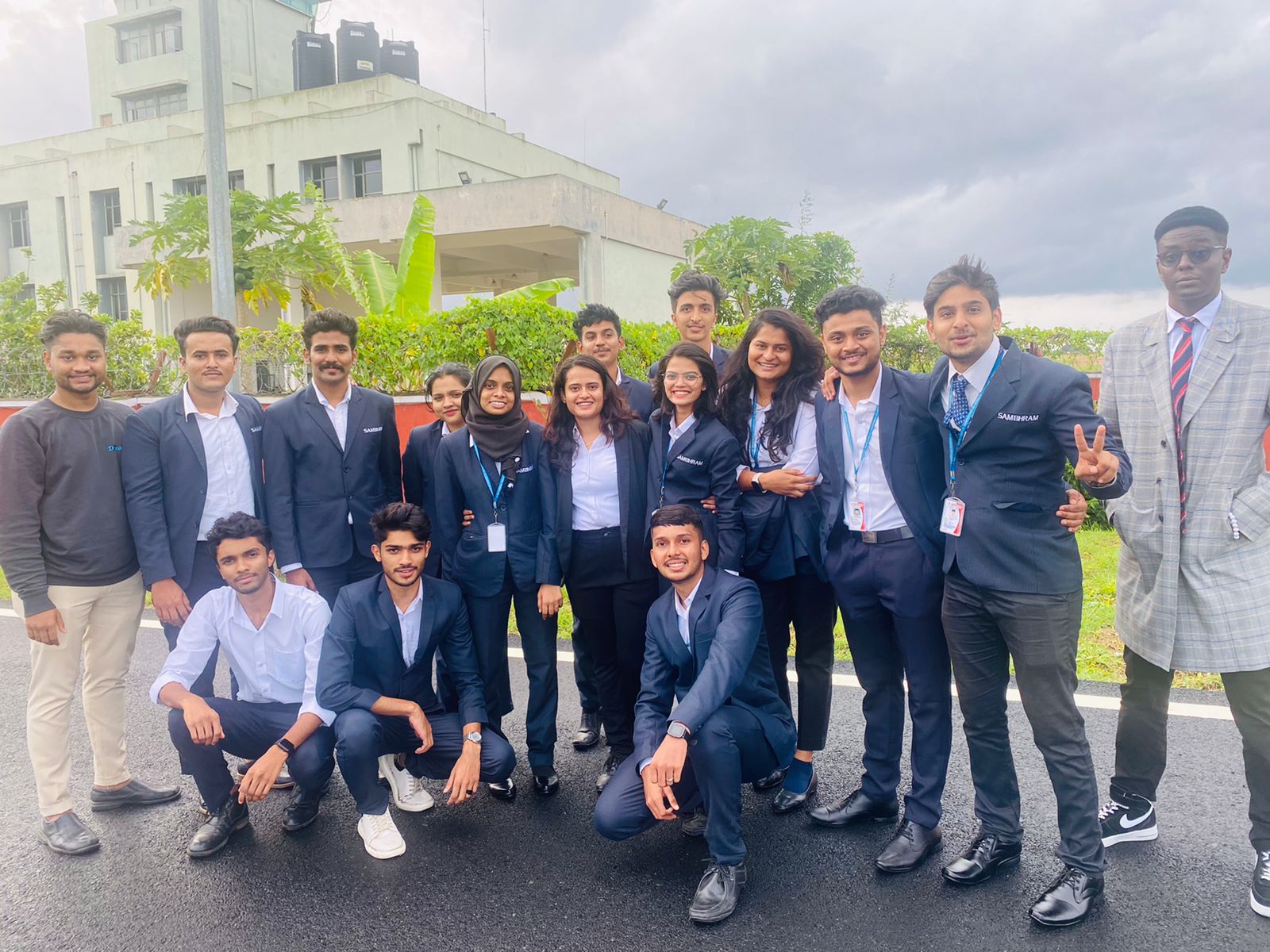 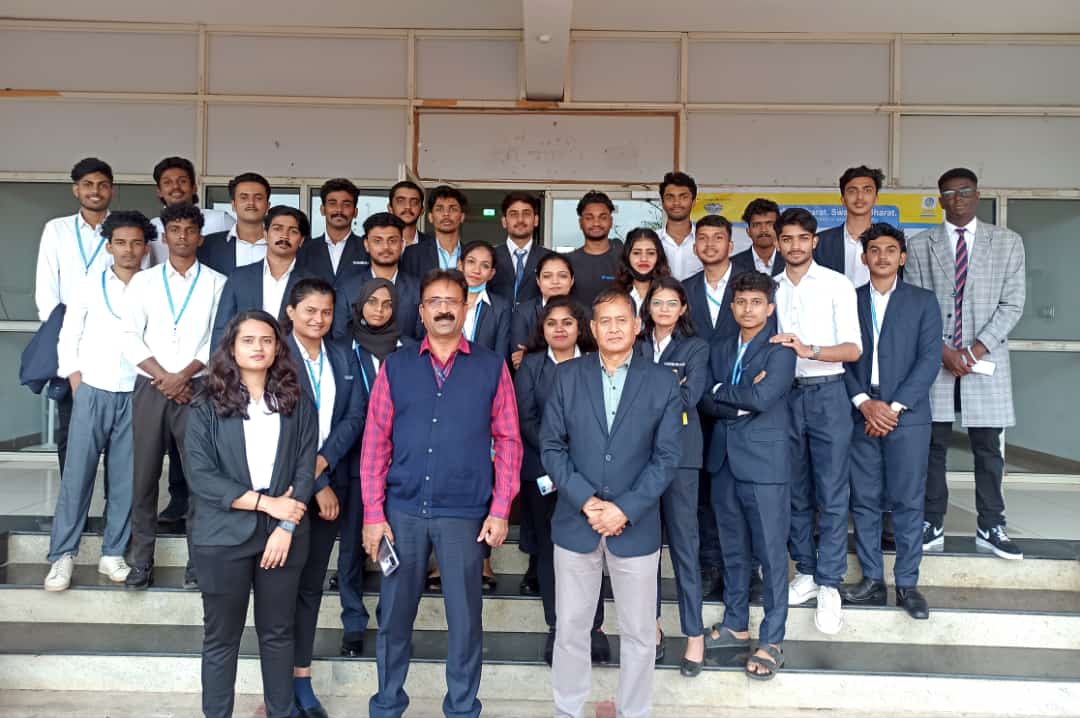 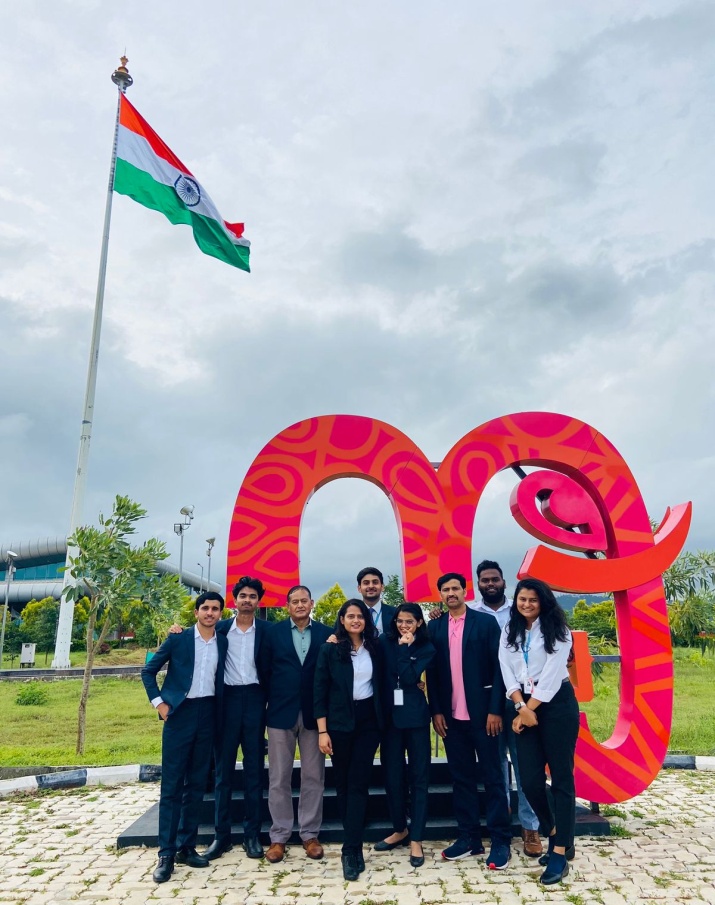 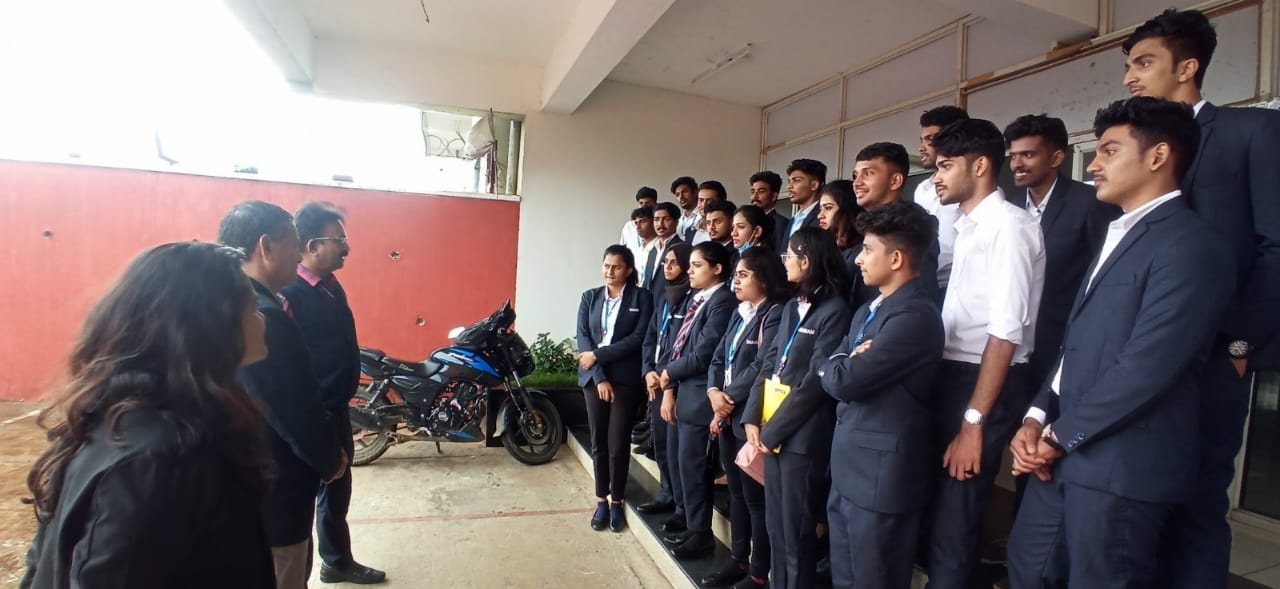 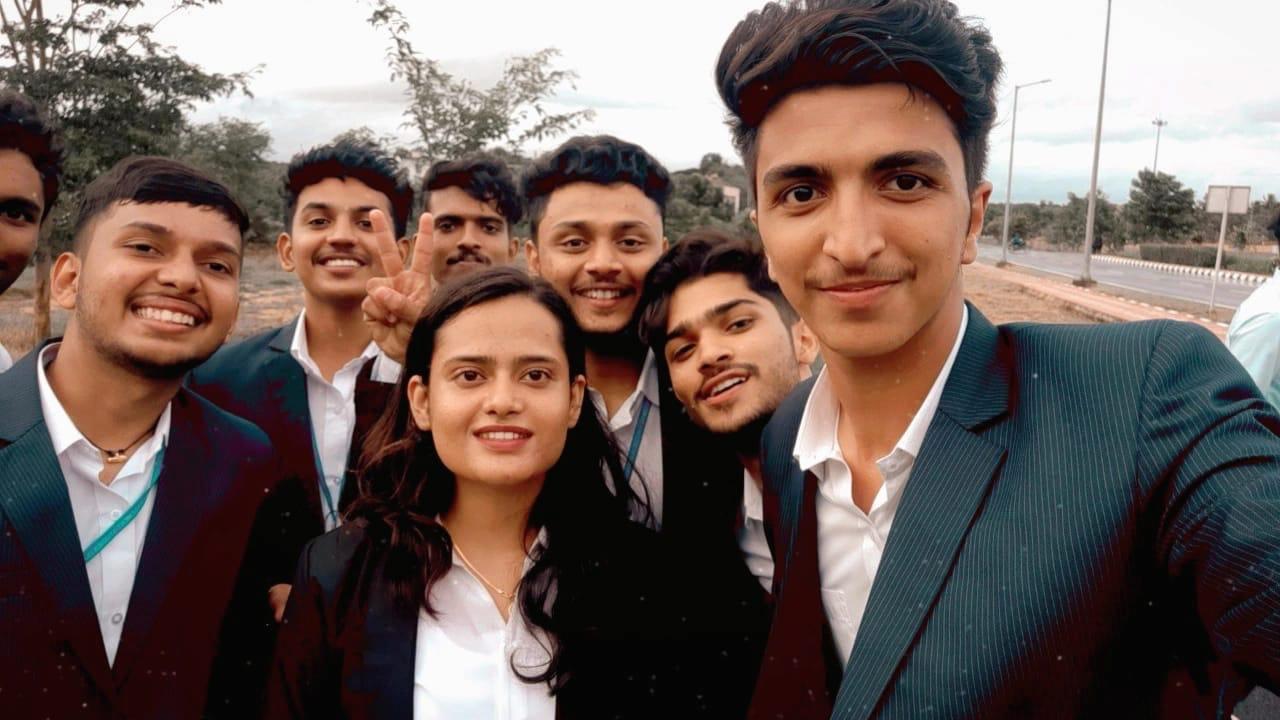 